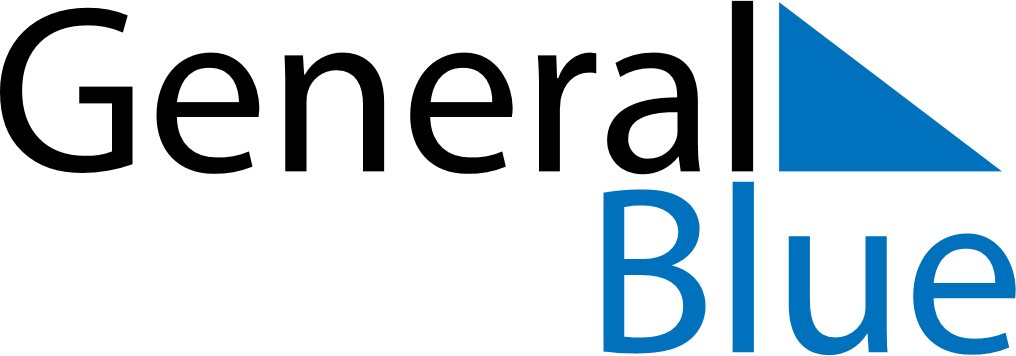 May 2020May 2020May 2020Cocos IslandsCocos IslandsMondayTuesdayWednesdayThursdayFridaySaturdaySunday123456789101112131415161718192021222324Hari Raya Puasa25262728293031Hari Raya Puasa (substitute day)